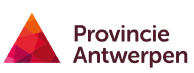 MANDAAT
Hiermee bevestig ik Naam	………………………………………………………Functie	………………………………………………………dat ik een mandaat heb bij de volgende organisatieNaam organisatie	………………………………………………………Ondernemingsnummer	………………………………………………………
Vestigingsnummer	………………………………………………………(indien van toepassing):Maatschappelijke zetel	………………………………………………………om de subsidie aan te vragen en het subsidiedossier te beheren.